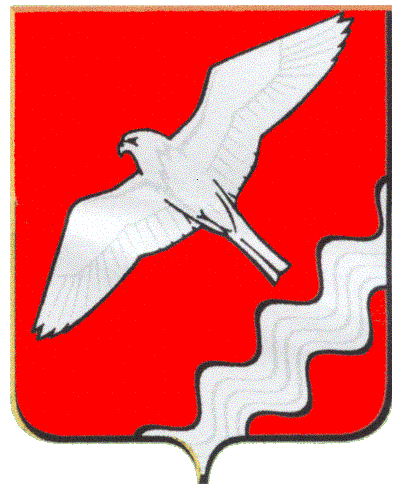 АДМИНИСТРАЦИЯ МУНИЦИПАЛЬНОГО ОБРАЗОВАНИЯ КРАСНОУФИМСКИЙ ОКРУГПОСТАНОВЛЕНИЕот    01.12.2016г.  № 1037г. КрасноуфимскВ соответствии с Федеральным законом от 27 июля 2010 года № 210-ФЗ «Об организации предоставления государственных и муниципальных услуг», Земельным кодексом Российской Федерации от 25.10.2001 года № 136-ФЗ, Законом Свердловской области от 07 июля 2004 года № 18-ОЗ «Об особенностях регулирования земельных отношений на территории Свердловской области», Постановлением Правительства Свердловской области от 16 ноября 2011 года № 1576-ПП «О разработке и утверждении административных регламентов исполнения государственных функций и административных регламентов предоставления государственных услуг»,  ПОСТАНОВЛЯЮ:1. Утвердить Административный регламент предоставления муниципальной услуги по предоставлению земельных участков в аренду гражданам, имеющим право на первоочередное или внеочередное приобретение земельных участков в соответствии с федеральными законами, законами субъектов Российской Федерации(прилагается).2.	Опубликовать настоящий Административный регламент в газете «Вперед» и разместить на официальном сайте Администрации Муниципального образования  Красноуфимский округ в сети «Интернет».3.	Контроль за выполнением настоящего Постановления возложить на председателя Комитета по управлению имуществом Муниципального образования Красноуфимский округ В.И. Швалева.Глава Муниципального образования Красноуфимский округ                                                                      О.В. РяписовОб утверждении Административного регламента предоставления муниципальной услуги по предоставлению земельных участков в аренду гражданам, имеющим право на первоочередное или внеочередное приобретение земельных участков в соответствии с федеральными законами, законами субъектов Российской Федерации. 